Silverline Montessori  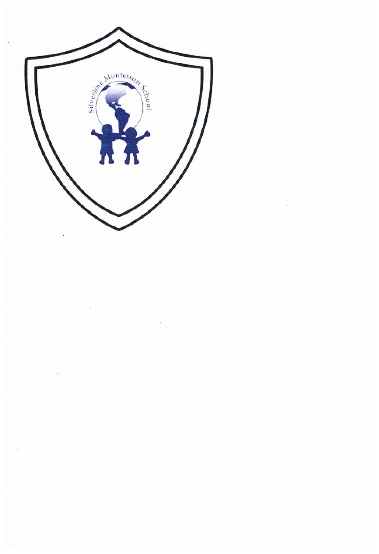   May 2018 Breakfast and Lunch MenuMondayTuesdayWednesdayThursdayFriday   1   BreakfastCorn Flakes, Mixed Fruit Cup, MilkLunchChicken Noodle Soup, Turkey & Cheese Roll UpFruit & Milk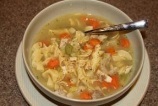 V: Tomato Soup 2   BreakfastWhole Grain Waffle & MilkLunchLasagnaStrawberry Spinach SaladFruit CupDinner RollMilkV:  Vegetarian Lasagna  3      BreakfastWheat Toast with Peaches & MilkLunchTaco w/Rice , Refried Beans,Salad, 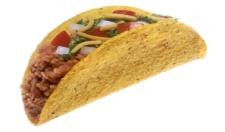 Fruit & MilkV: Veggie Taco 4        BreakfastOatmeal, Slices of Strawberry, WaterLunchChopped Beef Steak, Brown GravyMashed Potatoes,  Green Bean & Milk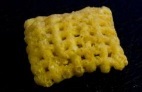 V:  Tomato Soup7  BreakfastWaffle with Hot Cinnamon applesMilkLunchPasta w/Alfredo Sauce, Chicken &  Broccoli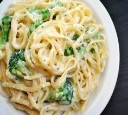 Fruit & MilkV: Fettuccine w/ Alfredo Sauce8    BreakfastOrange Segments Wheat English MuffinsCream Cheese, Milk      LunchChicken Quesadilas  Spanish Rice ,Tossed Salad, Peaches & Milk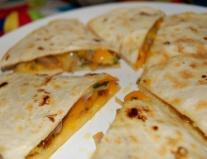 V: Cheese Quesadillas9    BreakfastPineapple Chunks , French Toast, MilkLunchBaked ChickenFiesta CornWheat Roll or BreadApple Slices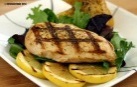 MilkV: Veggie Nuggets10   BreakfastPeach DicesWheat Toast, MilkLunchChili w/ BeansRiceStrawberry Spinach SaladFruit Cup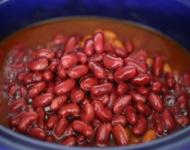 MilkV:  Veggie Chili11     BreakfastOatmeal , Strawberry Slices, WaterLunch Fish SticksMac N CheeseFruit Cup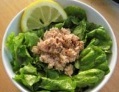 MilkV:Mac N Cheese 14            BreakfastTropical Fruit, Corn Flakes, MilkLunchChicken and Rice, Peas & Carrots, Pineapple Tidbits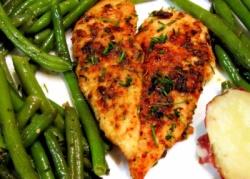 MilkV: Veggie Burgers15   BreakfastOrange Segments, English Muffins w/cream cheese. WaterLunchChicken Nuggets,Mac N Cheese, Veggies, Fruit 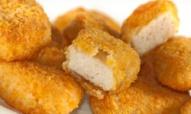 MilkV: Veggie Nuggets16      BreakfastCroissant with Cream Cheese & FruitLunchSpaghetti w/Meat Sauce, Vegetables Fruit & Milk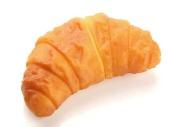 V: Spaghetti with Marinara 17    BreakfastPancakes PeachesMilkLunchTaco w/Rice , Refried Beans,Salad, Fruit & MilkV: Veggie Taco18  BreakfastOatmeal, Slices of Strawberry, WaterLunchTurkey SandwichLettuce, Tomatoes, Pickles, Potato ChipsFruit & MilkV: Veggie Burger21       BreakfastWaffle with Hot Cinnamon applesMilk               LunchHot DogsFritosStrawberry Spinach SaladFruit MilkV:  Veggie Chili22  BreakfastPeach DicesWheat Toast, MilkLunchLasagnaStrawberry Spinach SaladFruit CupDinner RollMilkV:  Vegetarian Lasagna   23     BreakfastCheerios & Banana SlicesLunchBaked Chicken & Couscous, Salad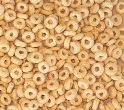 Fruit & MilkV: Veggie Nuggets24    BreakfastEnglish Muffin with Cream Cheese and peaches LunchFish Sticks, Mac N Cheese, Vegetables, Fruit  & Milk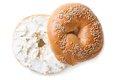 V: Mac N Cheese25  BreakfastPeaches  Slices with Corn Flakes. WaterLunchCheese Pizza,Garden Salad Fruit &  MilkV: same28 Building Closed in Observance of Memorial Day29  BreakfastFrench Toast & Milk          LunchChicken NuggetsVegetablesFruit Salad & Milk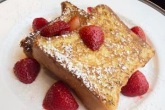 V:Veggie Nuggets    30   BreakfastCroissant with Cream Cheese & FruitLunchSpaghetti w/Meat Sauce, Vegetables Fruit & MilkV: Spaghetti  Marinara Sauce  31 BreakfastWheat Toast with Peaches & MilkLunchTaco w/Rice , Refried Beans,Salad, Fruit & MilkV: Veggie Taco